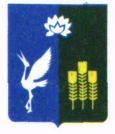  АДМИНИСТРАЦИЯПРОХОРСКОГО СЕЛЬСКОГО ПОСЕЛЕНИЯСПАССКОГО МУНИЦИПАЛЬНОГО РАЙОНАПРИМОРСКОГО КРАЯОб утверждении Положения «О порядке размещения в сети Интернет информации о деятельности администрации Прохорского сельского поселения»            В соответствии Федеральным законом от 06 октября 2003 года № 131-ФЗ «Об общих принципах организации местного самоуправления в Российской Федерации», Уставом Прохорского сельского поселения, во исполнение Федерального закона от 09.02.2009 N 8-ФЗ (ред. от 09.03.2016) "Об обеспечении доступа к информации о деятельности государственных органов и органов местного самоуправления",ПОСТАНОВЛЯЕТ:          1. Утвердить Положение «О порядке размещения в  сети Интернет информации о деятельности администрации Прохорского сельского поселения».         2. Настоящее постановление вступает в силу с момента опубликования (обнародования) путем размещения на официальном сайте Прохорского сельского поселения.         3. Контроль за исполнением настоящего постановления оставляю за собой.Глава администрации Прохорского сельского поселения                                                              В.В. КобзарьУТВЕРЖДЕНОпостановлением администрации Прохорского сельского поселенияот 25 июля 2017 № 49-паПОЛОЖЕНИЕ «О порядке размещения в сети Интернет информации о деятельности администрации Прохорского сельского поселения» 1. Настоящим порядком устанавливается перечень и способ размещения общедоступной информации о деятельности администрации Прохорского сельского поселения (далее – Администрация).2. Информация о деятельности Администрации размещается по адресу http://www.prokhsp.ru/ в сети «Интернет» в форме открытых данных.3. Информация о деятельности администрации Прохорского сельского поселения, размещаемая в сети «Интернет» в форме открытых данных содержит:1) общую информацию об Администрации, которая включает:а) наименование Администрации, почтовый адрес, адрес электронной почты, телефонные номера Администрации;б) сведения о полномочиях Администрации, полномочиях, задачах функциях и структурных подразделениях Администрации в виде открытой информации или НПА, определяющих данные полномочия, задачи, функции, структурные подразделения;в) перечень подконтрольных организаций (при наличии), сведения об их задачах и функциях, а также почтовые адреса, адреса электронной почты (при наличии), номера телефонов подконтрольных организаций;г) сведения о главе Администрации и руководителях подконтрольных организаций (фамилии, имена, отчества а так же при согласии указанных лиц –иные сведения о них);д) перечень информационных систем, банков данных, реестров, регистров находящихся в ведении Администрации или подконтрольных организаций;е) сведения о средствах массовой информации, учрежденных Администрацией (при наличии);2) информацию о нормотворческой деятельности Администрации, в том числе:а) муниципальные правовые акты, изданные Администрацией, включая сведения о внесении в них изменений, признании их утратившими силу, признании их судом недействующими, а так же сведения о государственной регистрации муниципальных правовых актов в случаях, установленных законодательством Российской Федерации;б) тексты проектов муниципальных правовых актов, внесенных в представительный орган Прохорского сельского поселения;в) информацию о закупках товаров, работ, услуг для обеспечения государственных и муниципальных нужд в соответствии с законодательством Российской Федерации о контрактной системе в сфере закупок товаров, работ, услуг для обеспечения государственных и муниципальных нужд;г) административные регламенты, стандарты муниципальных услуг (при их наличии);д) установленные формы обращений, заявлений и иных документов, принимаемых Администрацией к рассмотрению в соответствие с законами и нормативными или муниципальными правовыми актамие) порядок обжалования правовых актов Администрации. 3) информацию об участии Администрации в целевых и иных программах, международном сотрудничестве, включая официальные тексты соответствующих международных договоров Российской Федерации, а также о мероприятиях, проводимых Администрацией, в том числе сведения об официальных визитах и о рабочих поездках руководителей и официальных делегаций Администрации.4) информацию о состоянии защиты населения и территорий от чрезвычайных ситуаций и принятых мерах по обеспечению их безопасности, о прогнозируемых и возникших чрезвычайных ситуациях, о приемах и способах защиты населения от них, а также иную информацию, подлежащую доведению Администрацией до сведения граждан и организаций в соответствии с федеральными законами, законами субъектов Российской Федерации;5) информацию о результатах проверок, проведенных Администрацией подчиненными организациями в пределах их полномочий, а также о результатах проверок, проведенных в Администрации;6) тексты официальных выступлений и заявлений руководителей и заместителей руководителей Администрации;7) статистическую информацию о деятельности Администрации:а) статистические данные и показатели, характеризующие состояние и динамику развития экономической, социальной и иных сфер жизнедеятельности, регулирование которых отнесено к полномочиям Администрации;б) сведения об использовании Администрацией, подконтрольными организациями выделяемых бюджетных средств;8) информацию о кадровом обеспечении Администрации, в том числе:а) порядок поступления граждан на, муниципальную службу, в том числе в виде НПА, регламентирующего данный порядок;б) сведения о вакантных должностях муниципальной службы, имеющихся в Администрации;в) квалификационные требования к кандидатам на замещение вакантных должностей муниципальной службы;г) условия и результаты конкурсов на замещение вакантных должностей муниципальной службы;д) номера телефонов, по которым можно получить информацию по вопросу замещения вакантных должностей в Администрации;е) перечень образовательных учреждений подведомственных Администрации (при наличии), с указанием почтовых адресов образовательных учреждений, а также номеров телефонов, по которым можно получить информацию справочного характера об этих образовательных учреждениях;9) информацию о работе Администрации с обращениями граждан (физических лиц), организаций (юридических лиц), общественных объединений, государственных органов, органов местного самоуправления, в том числе:а) порядок и время приема граждан (физических лиц), в том числе представителей организаций (юридических лиц), общественных объединений, государственных органов, органов местного самоуправления, порядок рассмотрения их обращений, в том числе в форме актов, регулирующих данный порядок.б) фамилию, имя и отчество руководителя подразделения или иного должностного лица, к полномочиям которых отнесены организация приема лиц, указанных в подпункте "а" настоящего пункта, обеспечение рассмотрения их обращений, а также номер телефона, по которому можно получить информацию справочного характера;в) обзоры обращений лиц, указанных в подпункте "а" настоящего пункта, а также обобщенную информацию о результатах рассмотрения этих обращений и принятых мерах.4. Администрация наряду с информацией, указанной в части 1 настоящей статьи и относящейся к их деятельности, может размещать в сети "Интернет" иную информацию о своей деятельности с учетом требований Федерального закона от 09.02.2009 N 8-ФЗ (ред. от 09.03.2016) "Об обеспечении доступа к информации о деятельности государственных органов и органов местного самоуправления"25 июля 2017 годас. Прохоры№ 49-па